О внесении изменений в Муниципальнуюпрограмму «Молодежь Аскизского района на 2017-2020 годы», утвержденнуюпостановлением Администрации Аскизского района Республики Хакасия от 30.12.2016 № 1349-пРуководствуясь ст.ст.35,40 Устава муниципального образования Аскизский район от 20.12.2005г. Администрация Аскизского района Республики Хакасия постановляет:Внести изменения в Муниципальную программу «Молодежь Аскизского района на 2017-2020 годы», утвержденную постановлением Администрации Аскизского района Республики Хакасия от 30.12.2016 № 1349-п:- в паспорте строку «Объемы бюджетных ассигнований» изложить в следующей редакции:- раздел «3. Перечень и характеристики основных мероприятий молодежной программы» изложить в новой редакции согласно приложению к настоящему постановлению.-раздел «5. Обоснование ресурсного обеспечения»изложить в следующей редакции:«Затраты на весь срок реализации Программы составляют 1133,0 тыс. рублей из районного бюджета, из них:2017 год – 220,0 тыс. рублей;2018 год – 442,0 тыс. рублей;2019 год –410,0 тыс. рублей;2020 год – 61,0 тыс. рублей».Направить настоящее постановление для опубликования в редакцию газеты «Аскизский труженик» и разместить на официальном сайте Администрации Аскизского района Республики Хакасия.Глава Администрации							А.В.ЧелтыгмашевПриложениек постановлениюАдминистрацииАскизского районаРеспублики Хакасияот 29.12.2020 № 1020-пПеречень и характеристика основных мероприятий Муниципальной программыВ рамках молодежной программы реализуется комплекс мероприятий, направленных на создание условий для полноценного и гармоничного формирования мировоззрения, социальной ответственности и жизненных ценностей молодежи, достижения экономической независимости и вовлечение ее в общественную, социально–экономическую и культурную жизнь района.Таблица 2.Перечень основных программных мероприятий Муниципальной программы «Молодежь Аскизского района Республики Хакасия (2017–2020 годы)»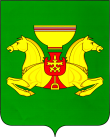 РОССИЙСКАЯ ФЕДЕРАЦИЯАДМИНИСТРАЦИЯАСКИЗСКОГО РАЙОНА РЕСПУБЛИКИ ХАКАСИЯРОССИЙСКАЯ ФЕДЕРАЦИЯАДМИНИСТРАЦИЯАСКИЗСКОГО РАЙОНА РЕСПУБЛИКИ ХАКАСИЯРОССИЯ ФЕДЕРАЦИЯЗЫХАКАС РЕСПУБЛИКАЗЫНЫНАСХЫС АЙМАFЫНЫНУСТАF-ПАСТААРОССИЯ ФЕДЕРАЦИЯЗЫХАКАС РЕСПУБЛИКАЗЫНЫНАСХЫС АЙМАFЫНЫНУСТАF-ПАСТААПОСТАНОВЛЕНИЕПОСТАНОВЛЕНИЕПОСТАНОВЛЕНИЕот 29.12.2020 с.Аскизс.Аскизс.Аскиз№ 1020-п«Объемы бюджетных ассигнований»Общий объем финансирования из бюджета муниципального образования Аскизский район Республики Хакасия составляет 1133,0 тыс.рублей, из них: 2017 год – 220,0 тыс. рублей; 2018 год – 442,0 тыс. рублей; 2019 год – 410,0 тыс. рублей; 2020 год – 61,0 тыс. рублей»;№ п/пНаименование мероприятияОбъем финансирования из муниципального бюджета (тыс.руб.)Объем финансирования из муниципального бюджета (тыс.руб.)Объем финансирования из муниципального бюджета (тыс.руб.)Объем финансирования из муниципального бюджета (тыс.руб.)Объем финансирования из муниципального бюджета (тыс.руб.)Ответственный исполнитель, соисполнитель№ п/пНаименование мероприятия2017201820192020ВсегоОтветственный исполнитель, соисполнитель12345678Задача 1. Поддержка талантливой молодежиЗадача 1. Поддержка талантливой молодежиЗадача 1. Поддержка талантливой молодежиЗадача 1. Поддержка талантливой молодежиЗадача 1. Поддержка талантливой молодежиЗадача 1. Поддержка талантливой молодежиЗадача 1. Поддержка талантливой молодежиЗадача 1. Поддержка талантливой молодежи«Алло, мы ищем таланты!»25402020105Администрация Аскизского района Республики Хакасия, Управление культуры администрации Аскизского районаСеминар по молодежной политике22206Администрация Аскизского района Республики ХакасияДень молодежи40015,5055,5Администрация Аскизского района Республики Хакасия, Управление культуры администрации Аскизского района.Выезды делегации молодежи Аскизского района на молодежные форумы44833085Администрация Аскизского района Республики ХакасияВесенние ручейки4020024Администрация Аскизского района Республики ХакасияОдаренные дети02502600510Администрация Аскизского района Республики Хакасия,Управление образования Аскизского района Республики Хакасия100-летие ВЛКСМ0100010«Гордость Аскизского района!»00606Задача 2. Поддержка студенческой молодежиЗадача 2. Поддержка студенческой молодежиЗадача 2. Поддержка студенческой молодежиЗадача 2. Поддержка студенческой молодежиЗадача 2. Поддержка студенческой молодежиЗадача 2. Поддержка студенческой молодежиЗадача 2. Поддержка студенческой молодежиЗадача 2. Поддержка студенческой молодежи«Татьянин день»444416Администрация Аскизского района Республики Хакасия, Управление культуры администрации Аскизского района.Школа успешной молодежи21003Администрация Аскизского района Республики ХакасияВстреча главы Аскизского района со студентами и выпускниками профессиональных учебных заведений43007Администрация Аскизского района Республики ХакасияКонкурс-смотр «Новый год стучит в окно»70130083Администрация Аскизского района Республики ХакасияЗадача3. Формирование условий для духовно-нравственного воспитания, гражданскогои патриотического воспитания молодежиЗадача3. Формирование условий для духовно-нравственного воспитания, гражданскогои патриотического воспитания молодежиЗадача3. Формирование условий для духовно-нравственного воспитания, гражданскогои патриотического воспитания молодежиЗадача3. Формирование условий для духовно-нравственного воспитания, гражданскогои патриотического воспитания молодежиЗадача3. Формирование условий для духовно-нравственного воспитания, гражданскогои патриотического воспитания молодежиЗадача3. Формирование условий для духовно-нравственного воспитания, гражданскогои патриотического воспитания молодежиЗадача3. Формирование условий для духовно-нравственного воспитания, гражданскогои патриотического воспитания молодежиЗадача3. Формирование условий для духовно-нравственного воспитания, гражданскогои патриотического воспитания молодежиСеминар «Школа волонтёра»22228Администрация Аскизского района Республики ХакасияАкция «День вывода войск из Афганистана»44101028Администрация Аскизского района Республики Хакасия, Управление культуры администрации Аскизского района, военный комиссариат по Аскизскому и Таштыпскому районам и г.Абаза.Акция «Георгиевская ленточка»11114Администрация Аскизского района Республики ХакасияАкция «Дорога к обелиску»0,50000,5Администрация Аскизского района Республики ХакасияАкция «День призывника «Весна»443011Администрация Аскизского района Республики Хакасия, Управление культуры администрации Аскизского района, военный комиссариат по Аскизскому и Таштыпскому районам и г.Абаза.«Тебе Россия, служить я буду!»44008Администрация Аскизского района Республики Хакасия, Управление культуры администрации Аскизского района.«Памяти павших будьте достойны»443011Администрация Аскизского района Республики ХакасияАкция «День пограничника»443011Администрация Аскизского района Республики Хакасия, Управление культуры администрации Аскизского района, военный комиссариат по Аскизскому и Таштыпскому районам и г.Абаза.Акция «Я помню, я горжусь!»22004Администрация Аскизского района Республики ХакасияАкция «Свеча памяти»21104Администрация Аскизского района Республики Хакасия.«Моя семья»220812Администрация Аскизского района Республики ХакасияАкция «День ВДВ»434011Администрация Аскизского района Республики Хакасия, Управление культуры администрации Аскизского района, военный комиссариат по Аскизскому и Таштыпскому районам и г.Абаза.Акция «День танкиста»40004Администрация Аскизского района Республики Хакасия, Управление культуры администрации Аскизского района, военный комиссариат по Аскизскому и Таштыпскому районам и г.Абаза.Акция «День призывника «Осень»443011Администрация Аскизского района Республики Хакасия, Управление культуры администрации Аскизского района, военный комиссариат по Аскизскому и Таштыпскому районам и г.Абаза.«Лучшее молодежное формирование»44008Администрация Аскизского района Республики ХакасияЭкологическая акция01201628Администрация Аскизского района Республики ХакасияЮнармейский слет06006Администрация Аскизского района Республики ХакасияРеспубликанский конкурс «Весна в Хакасии»00000Администрация Аскизского района Республики ХакасияРайонный этап конкурса «Хрустальное сердце Хакасии»00000Администрация Аскизского района Республики ХакасияКонкурс добровольческих проектов «Дарю свое средство»00000Администрация Аскизского района Республики ХакасияЗадача 4.Поддержка молодежного предпринимательства. Занятость молодежиЗадача 4.Поддержка молодежного предпринимательства. Занятость молодежиЗадача 4.Поддержка молодежного предпринимательства. Занятость молодежиЗадача 4.Поддержка молодежного предпринимательства. Занятость молодежиЗадача 4.Поддержка молодежного предпринимательства. Занятость молодежиЗадача 4.Поддержка молодежного предпринимательства. Занятость молодежиЗадача 4.Поддержка молодежного предпринимательства. Занятость молодежиЗадача 4.Поддержка молодежного предпринимательства. Занятость молодежиПечать буклетов, обучение по федеральной программе «Ты – предприниматель»00000Администрация Аскизского района Республики ХакасияЗадача 5. Профилактика безнадзорности и правонарушений среди несовершеннолетнихЗадача 5. Профилактика безнадзорности и правонарушений среди несовершеннолетнихЗадача 5. Профилактика безнадзорности и правонарушений среди несовершеннолетнихЗадача 5. Профилактика безнадзорности и правонарушений среди несовершеннолетнихЗадача 5. Профилактика безнадзорности и правонарушений среди несовершеннолетнихЗадача 5. Профилактика безнадзорности и правонарушений среди несовершеннолетнихЗадача 5. Профилактика безнадзорности и правонарушений среди несовершеннолетнихЗадача 5. Профилактика безнадзорности и правонарушений среди несовершеннолетнихАлкоголь – шаг к преступлению0,52002,5Администрация Аскизского района Республики ХакасияАкция «Подари улыбку»14409Администрация Аскизского района Республики ХакасияАкция «Конфетка за сигаретку»11103Администрация Аскизского района Республики Хакасия«Лучший наставник»44008Администрация Аскизского района Республики ХакасияЗадача 6.Внедрение массового спорта в молодежную средуЗадача 6.Внедрение массового спорта в молодежную средуЗадача 6.Внедрение массового спорта в молодежную средуЗадача 6.Внедрение массового спорта в молодежную средуЗадача 6.Внедрение массового спорта в молодежную средуЗадача 6.Внедрение массового спорта в молодежную средуЗадача 6.Внедрение массового спорта в молодежную средуЗадача 6.Внедрение массового спорта в молодежную среду«Бегущий человек»33006Администрация Аскизского района Республики ХакасияЗадача 7.Внедрение в молодежную среду традиции народов ХакасииЗадача 7.Внедрение в молодежную среду традиции народов ХакасииЗадача 7.Внедрение в молодежную среду традиции народов ХакасииЗадача 7.Внедрение в молодежную среду традиции народов ХакасииЗадача 7.Внедрение в молодежную среду традиции народов ХакасииЗадача 7.Внедрение в молодежную среду традиции народов ХакасииЗадача 7.Внедрение в молодежную среду традиции народов ХакасииЗадача 7.Внедрение в молодежную среду традиции народов ХакасииДетский Тун Пайрам10014,5024,5Администрация Аскизского района Республики Хакасия,Управление образования Аскизского района Республики Хакасия.ВсегоВсего220442410611133